Région : Rhône-AlpesSIOS : Sud EstCette région comporte quatre centres d’allogreffe de CSH dont trois centres adultes (le CHU Michallon à Grenoble, l’Institut de Cancérologie de la Loire à Saint-Priest en Jarez, et l’Hôpital Lyon Sud à Lyon), et un centre pédiatrique (l’Institut d’Hématologie et d’Oncologie Pédiatrique à Lyon).L’activité globale d’allogreffe de CSH est stable alors que le nombre de patients inscrits est en légère augmentation depuis 5 ans.Il existe un flux entrant stable (12% en 2015) en provenance d’Auvergne, de Franche-Comté et de Bourgogne qui se concentre sur les deux centres de Lyon et celui de Saint-Priest en Jarez.Le flux sortant est extrêmement faible (3% en 2015).Le taux de mortalité à un an du centre de Saint-Priest en Jarez ne peut pas être apprécié en raison d’un pourcentage de suivis à un an manquants de 31,5%.Activité d'allogreffe selon la parenté (1)(1) déclaration annuelle d'activité des centresActivité d'allogreffe selon l'âge (2) (2) Source: Base ProMISeInscription sur le Registre France Greffe de Moelle (3)(3) Source: Base SyrenadOrigine géographique des patients greffés (2)(2) Source: Base ProMISe* voir ci-après la région de domicileOrigine géographique des patients greffés (2)(2) Source: Base ProMISeOirigine géographique des patients greffés (2)(2) Source: Base ProMISeLieu de greffe des patients domiciliés dans la région (2)* Voir ci-après le lieu de greffe (2) source : base ProMISeAnnée de greffeAnnée de greffeAnnée de greffeAnnée de greffeAnnée de greffeAnnée de greffe201020112012201320142015Nombre de greffes allogéniques familiales727162639361Nombre de greffes allogéniques non apparentées102127110119108124Nombre total de greffes déclaré174198172182201185Année de greffeAnnée de greffeAnnée de greffeAnnée de greffeAnnée de greffeAnnée de greffe201020112012201320142015Nombre de greffes allogéniques enfants et adolescents de moins de 15 ans273224232927Nombre de greffes allogéniques adolescents de 15 à 18 ans644766Nombre de greffes allogéniques adultes de 18 à 24 ans11412181315Nombre de greffes allogéniques adultes de 25 à 49 ans586855506154Nombre de greffes allogéniques adultes de plus de 50 ans729077838884Nombre total de greffes Promise174198172181197186Année de greffeAnnée de greffeAnnée de greffeAnnée de greffeAnnée de greffeAnnée de greffeAnnée de greffe201020112012201320142015Nombre de patients inscrits ou réactivés173197194191186216Année de greffeAnnée de greffeAnnée de greffeAnnée de greffeAnnée de greffeAnnée de greffeAnnée de greffeAnnée de greffeAnnée de greffeAnnée de greffeAnnée de greffeAnnée de greffe201020102011201120122012201320132014201420152015N%N%N%N%N%N%Parmi les patients allogreffés dans la région152891688615391158891769016188- patients domiciliés dans la même région152891688615391158891769016188- patients domiciliés dans une autre région du même SIOS*856332848495- patients domiciliés dans un autre SIOS*116221111795105127- département de domicile manquant000011321100Total171100196100168100178100195100182100Année de greffeAnnée de greffeAnnée de greffeAnnée de greffeAnnée de greffeAnnée de greffe201020112012201320142015Région de domicile des patients greffés dans une autre région du même SIOS863889Auvergne863889Total863889Année de greffeAnnée de greffeAnnée de greffeAnnée de greffeAnnée de greffeAnnée de greffe201020112012201320142015région de domicile des patients domiciliés dans un autre SIOS3154454Bourgogne3154454Centre000001Champagne Ardenne000010Franche Comté232303Guadeloupe000001Guyane100000Haute Normandie000101Languedoc Roussillon011000Limousin010000Lorraine000011Midi Pyrénées200000Provence Alpes Côte d'Azur213121Réunion011000Territoire d'outre-mer ou étranger100010Total11221191012Année de greffeAnnée de greffeAnnée de greffeAnnée de greffeAnnée de greffeAnnée de greffeAnnée de greffeAnnée de greffeAnnée de greffeAnnée de greffeAnnée de greffeAnnée de greffe201020102011201120122012201320132014201420152015N%N%N%N%N%N%Parmi les patients domiciliés dans la région152981689315395158951769616197- patients greffés dans la région152981689315395158951769616197- patients greffés hors région mais dans le SIOS*001100111100- patients greffés hors SIOS*3211685746353Total155100180100161100166100183100166100Lieu de greffe des patients greffés hors région mais dans le sios (2)Année de greffeAnnée de greffeAnnée de greffeLieu de greffe des patients greffés hors région mais dans le sios (2)201120132014Lieu de greffe des patients greffés hors région mais dans le sios (2)NNNcentre de greffe111Clermont-Ferrand111Total111Lieu de greffe des patients greffés hors région et hors sios (2)Année de greffeAnnée de greffeAnnée de greffeAnnée de greffeAnnée de greffeAnnée de greffeLieu de greffe des patients greffés hors région et hors sios (2)201020112012201320142015Lieu de greffe des patients greffés hors région et hors sios (2)NNNNNNcentre de greffe202120Paris Necker Unité d'Hémato-Immunologie pédiatrique202120Paris Hôpital Saint-Louis Hématologie greffe de moelle011000Marseille Institut Paoli Calmettes153122Besançon Hôpital Jean Minjoz010110Marseille Hôpital de la Timone001100Paris Hôpital Robert Debré000002Montpellier CHR Saint-Eloi et Hôpital Arnaud de Villeneuve031311Limoges Centre Hospitalier Dupuytren010000Total3118765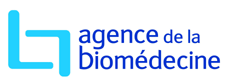 